Email template – Plan sponsors can send plan members to promote the campaignHi, <plan member name>Now it’s even easier to access your group benefits! Manulife has introduced new online features to help you save time or money.
    Your mobile benefits card is always on you! Find out how to access it from your smartphone when you’re on the go.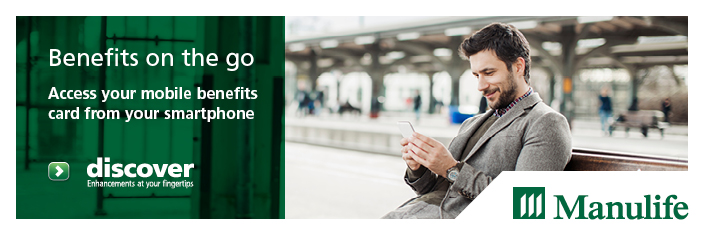     Find registered healthcare providers in an instant right from your smartphone.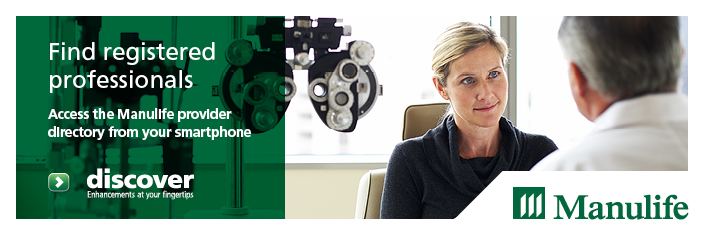    Stay tuned for more digital enhancements to discover this fall.